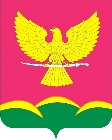 АДМИНИСТРАЦИЯ НОВОТИТАРОВСКОГОСЕЛЬСКОГО ПОСЕЛЕНИЯ ДИНСКОГО РАЙОНАРАСПОРЯЖЕНИЕот 01.09.2021                                                                                              № 53-рстаница НовотитаровскаяО регистрации Уставов территориального общественного самоуправления Новотитаровского сельского поселения В соответствии с Федеральным законом от 06 октября 2003 года № 131-ФЗ «Об общих принципах организации местного самоуправления в Российской Федерации», на основании Устава Новотитаровского сельского поселения Динского района, решения Совета Новотитаровского сельского поселения Динского района от 12 августа 2021 года № 128-34/04 «Об утверждении Положения о территориальном общественном самоуправлении в Новотитаровском сельском поселении Динского района»:1. Зарегистрировать уставы: 1) Территориального общественного самоуправления Новотитаровского сельского поселения № 1;2) Территориального общественного самоуправления Новотитаровского сельского поселения № 2;3) Территориального общественного самоуправления Новотитаровского сельского поселения № 3;4) Территориального общественного самоуправления Новотитаровского сельского поселения № 4;5) Территориального общественного самоуправления Новотитаровского сельского поселения № 5;6) Территориального общественного самоуправления Новотитаровского сельского поселения № 6;7) Территориального общественного самоуправления Новотитаровского сельского поселения № 7;8) Территориального общественного самоуправления Новотитаровского сельского поселения № 8;9) Территориального общественного самоуправления Новотитаровского сельского поселения № 9;10) Территориального общественного самоуправления Новотитаровского сельского поселения № 10;11) Территориального общественного самоуправления Новотитаровского сельского поселения № 11;12) Территориального общественного самоуправления Новотитаровского сельского поселения № 12;13) Территориального общественного самоуправления Новотитаровского сельского поселения № 13.2. Считать утратившим силу распоряжение администрации Новотитаровского сельского поселения Динского района от 29 декабря 2016 года № 88р «О регистрации Уставов территориального общественного самоуправления Новотитаровского сельского поселения».3.Начальнику отдела по общим и правовым вопросам администрации Новотитаровского сельского поселения (Омельченко) внести изменения в реестр уставов территориального общественного самоуправления Новотитаровского сельского поселения.4. Распоряжение вступает в силу со дня его подписания. Глава Новотитаровского сельского поселения                                                                              С.К.Кошман